York CountyLand Bank Authority 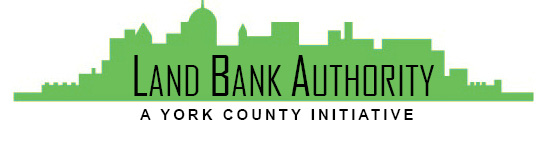 Thursday, April 18, 2019York County Economic Alliance144 Roosevelt Ave, York, PennsylvaniaMembers: Tom Englerth, Michael Black, Phil Briddell, Heidi Hormel, Frank Countess, Shanna Terroso, Felicia Dell 
Call to Order							Tom EnglerthComments or Questions from the PublicApproval of Meeting Minutes					Tom EnglerthYCLBA Operational Documents 				County MOU - Pending ApprovalAnnual Reporting to DCED – Pending AuditProject Discussion 						Kim Hogeman229 Carlisle Street, Hanover Borough13 Church Ave, Felton Borough74 W Main Street, Windsor Borough			Good of the OrderNext Meeting – May 16, 2019Adjournment